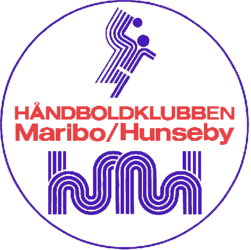 Referat af HMH’s 35. generalforsamlingTirsdag, den 25. maj 2021 kl. 19:00i Maribohallen (HMHs klublokale i Hal2)Overrækkelse af priserÅrets HMH-ungtrænere:Nora Rasmussen og Asta Frederiksen
Årets HMH-ungdomsspillere:Pige: Asta Borgaard – U17Dreng: Oskar Hare - U19
Årets HMH-træner: Ina JørgensenValg af dirigent
Bestyrelsen foreslår Knud Engberg der blev valgtFormandens beretning
Den forgangne sæson vil vi helst glemme, da Coronaen ramte os og lukkede helt ned for aktiviteter fra nytår. Bestyrelsen vedtog, at betaling af kontingent for 2. halvdel af sæsonen var frivillig. Alligevel valgte godt 2/3 af medlemmerne at betale for at støtte klubben. Vi har haft en lille medlemstilbagegang, men den endelige konsekvens af Corona kan først ses, når der udsendes opkrævninger for 1. halvår 2021/22. 
Der skal lyde en stor tak til alle vores sponsorer, samarbejdspartnere, spillere, trænere, hjælpere, frivillige, HMHs Venner samt personalet i Maribohallerne og Lolland Kommune.
Samarbejdet med Team Sydhavsøerne er meget tilfredsstillende. Der har været en del turbulens på 1. divisionsholdet med et trænerskifte midt i sæsonen. Dette har ført til en 8.plads i 1. division, hvilket ikke er tilfredsstillende. Med en ny træner ved roret har vi en forventning om en placering som nr. 3-4 stykker, gerne med en oprykningskamp til ligaen i ny og næ.
Efter ønske fra Rødby Håndboldklub ophører det praktiske samarbejde om TSØ pr. 30/6-21. RH har indgået en lejeaftale med TSØ om licensen til 1.division og en samarbejdsaftale med HMH der sikrer oprykningsmuligheder mellem 1. og 2. holdet samt ungdomshold i TSØ. HMH køber 80% af RHs a-aktier, således at HMH fremadrettet ejer 90.000 kr. A-aktier og RH 10.000 kr.
Efter ønske fra Per Budek er der sket et generationsskifte på formandsposten på bestyrelsesmødet den 10/5-21, hvor Henrik Suhr er indtrådt som ny formand. Per takkede for 22 år som formand med masser af gode og positive oplevelser. Per fortsætter i bestyrelsen som suppleant.
Henrik Suhr fortsatte beretningen med at fortælle om HMHs ambitioner om at sætte spillerne i centrum, at klubben skal kunne rumme både bredde og elite, at klubben skal fortsætte aktiviteter for at fastholde samt skaffe nye medlemmer og sidst men ikke mindst skal der laves mange sjove og nye aktiviteter for at øge sammenholdet på tværs af årgange i klubben.
Henrik afsluttede med at takke Per for mange års tro tjeneste i håndboldens og fællesskabets navn.Kassererens fremlæggelse af det reviderede regnskab samt bestyrelsens forslag til budget for den nye sæson
I kassererens fravær forelagde Per Budek regnskabet:
Regnskabet viste samlede indtægter på knapt 430.000, hvilket er ca. 40.000 mindre end budgetteret. Til gengæld var udgifterne ca. 270.000 mindre end budgetteret som følge af corona-nedlukningen. Årets overskud blev væsentligt større end forventet, men i regnskabets status er optaget en udgift på godt 102.000 som fuld betaling for ungdomsspillernes deltagelse i Næstved Cup i starten af næste sæson. Dette for at kompensere for manglende aktiviteter i 2. halvdel af sæsonen og for at give de unge en god oplevelse til styrkelse af kammeratskabet efter nedlukningen.
Budgettet for det kommende år blev gennemgået og viser et budgetteret underskud på ca. 24.000.
Der var ingen spørgsmål eller kommentarer til regnskab og budget, der herefter blev godkendtIndkomne forslag
Ingen.Valg til bestyrelsenPå valg er følgende:	Mette Schlüter, Hans Hansen, Per Budek (ønsker ikke genvalg)	
Bestyrelsen foreslår: 	Genvalg til Mette Schlüter og Hans Hansen
Nyvalg – Bestyrelsen forslår Henrik Suhr
Mette og Hans blev genvalgt og Henrik blev nyvalgt.Suppleanter:	Valg af 2 suppleanter
Bestyrelsen foreslår valg af Kim Frederiksen og Per Budek
Kim og Per blev valgt.Revisorer: 	Klaus Jensen (bestyrelsen foreslår genvalg)
Lisa Larsen (bestyrelsen foreslår genvalg)
Klaus og Lisa blev genvalgtRevisorsuppleanter:	Berit Bentzen (bestyrelsen foreslår genvalg)
Jeanette E. Pedersen (bestyrelsen foreslår genvalg)
Berit og Jeanette blev genvalgtEventuelt

Der var lidt yderligere kommentarer til indlægget i formændenes beretning, hvor flere glædede sig til, at der igen kommer gang i håndbolden. Bl.a. skal man gøre en større indsats på byens skoler, gymnasiet samt den nye internationale skole, for at skaffe flere nye unge medlemmer.
Morten Nielsen opfordrede til igen at gøre en målrettet indsats for at få senior dame- og herrehåndbold på benene igen. En klub af HMHs størrelse skal have seniorhåndbold for både damer og herrer.
Generalforsamlingen sluttede kl. 20:30 hvor Per takkede dirigenten for en sikker og myndig ledelse af geleralforsamlingen.